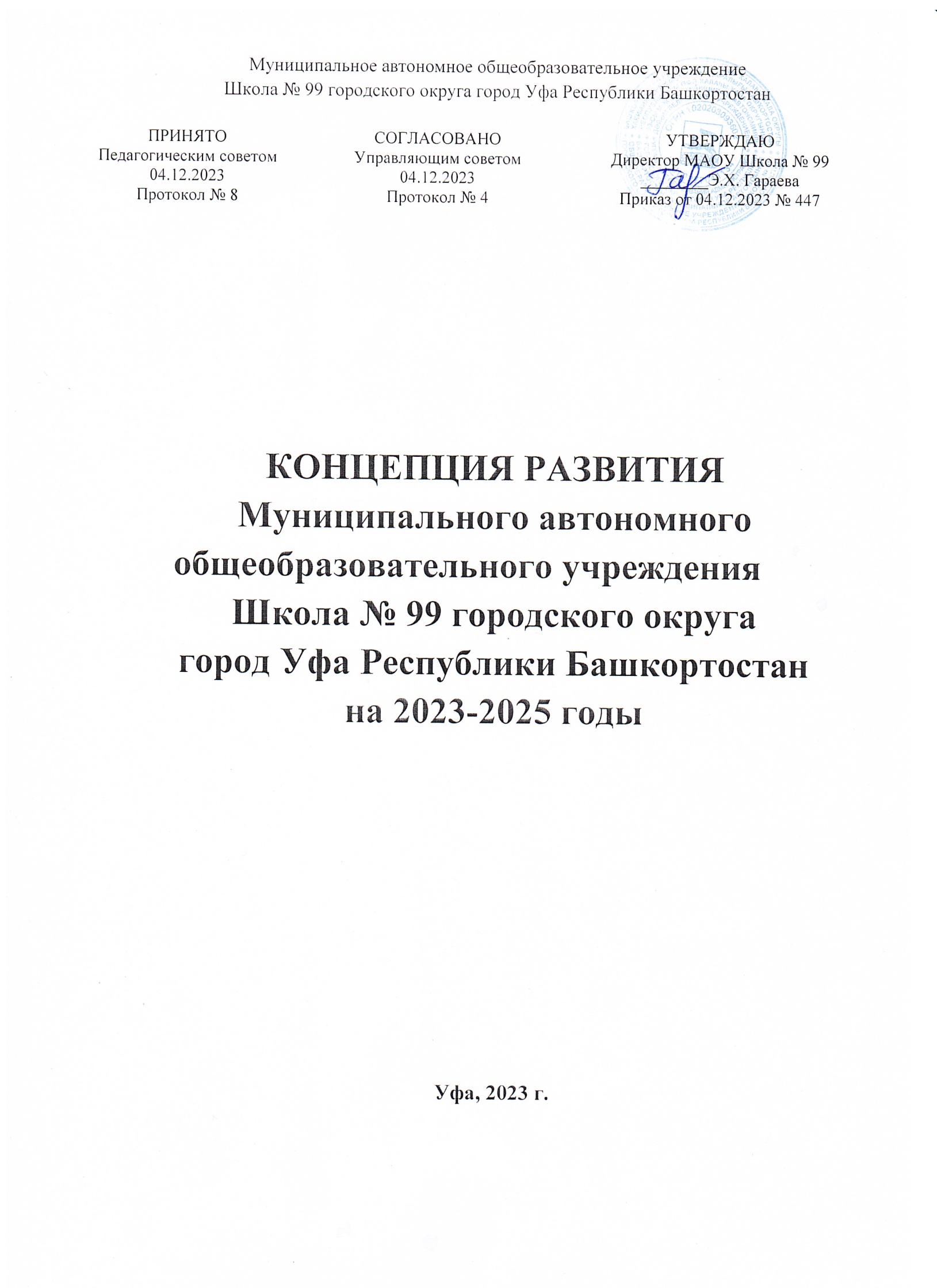 СодержаниеВВЕДЕНИЕРазработка Концепции развития Муниципального автономного общеобразовательного учреждения Школа № 99 городского округа город Уфа Республики Башкортостан (далее – МАОУ Школа № 99) на 2023 - 2025 год обусловлена необходимостью определения кратковременных оперативных целей, задач, направлений деятельности, а также достижения целевых показателей развития образовательного учреждения, направленных на практическую реализацию мероприятий по повышению качества образовательных результатов. На основе данной Концепции разрабатываются программы преодоления рисковых профилей по кризисным направлениям кадрового и материально-технического развития школы, в которых основные концептуальные принципы конкретизируются в программные мероприятия, которые реализуются в планах работы всех структурных подразделений школы. Концепция предусматривает создание комплекса взаимодействия кадровых, информационных, научно-методических и других специальных ресурсов, которые, исходят из требования максимально эффективного их использования. Концепция отражает педагогические возможности образовательного учреждения, определяет цели, пути их достижения, ожидаемые результаты развития школы на 2023 - 2025 годы, вместе с тем учитывает социальные ресурсы образовательной организации.Концепцияпрограммыразвитияразработананаосновеследующихнормативно-правовыхдокументов:- Федеральный Закон «Об образовании в Российской Федерации» №273-ФЗот 29.12.2012; - Указ Президента Российской Федерации от 07.05.2018 № 204вред.от19.07.2018«ОнациональныхцеляхистратегическихзадачахразвитияРоссийскойФедерациинапериоддо2024года»;- Указ Президента Российской Федерации от 21 июля 2020 г. №474 «О национальных целях развития Российской Федерации на период до 2030 года»;- Государственная программа Российской Федерации «Развитие образования» на 2018-2025 годы (постановление Правительства Российской Федерации №1642 от 26.12.2017г.);- Федеральный проект «Современная школа» национального проекта «Образование»;- Устав МАОУ Школа № 99;- Образовательные программы начального общего, основного общего образования;- Адаптированные программы для детей с ОВЗ.ОБЩЕЕ ОПИСАНИЕ И АНАЛИЗ ТЕКУЩЕГО СОСТОЯНИЯ ОУМиссия школы:Создание условий для развития личностного потенциала обучающихся с различными индивидуальными запросами и нуждами, способных к саморазвитию, самореализации, сотрудничеству, сотворчеству, самоуправлению и успешной адаптации в социуме, через рост профессионального мастерства каждого учителя, взаимодействие всех участников образовательного процесса.Миссия школы заключается по отношению: Кучащимся :воспитание интеллектуальной личности, формирование активной гражданской позиции, обладающей критическим мышлением, способной принимать решения в любой ситуации и нести ответственность за эти решения перед собой, обществом, страной;к педагогам :организация единомышленников, главной ценностью которой является уважение к коллеге, формирующая потребность в непрерывном самообразовании, дающая социальную защиту; к родителям: вовлечение их в совместную со школой деятельность;к обществу: выполнение социального заказа; оздоровление социальной среды в микрорайоне как важного фактора социального воспитания и защиты личности школьника.Приоритетная цель – создание благоприятных социально-педагогических условий, обеспечивающих позитивное развитие школы, ориентированное на удовлетворение потребностей учащихся, педагогов, родителей, иных социальных партнеров в качественном образовании, доступном для всех учащихся, путем обновления содержания образования и педагогических технологий, развития практической направленности образовательных программ.Для достижения поставленной цели были определены следующие задачи:создать условия для учета индивидуальных возможностей обучающихся в учебном процессе;использовать в образовательном и воспитательном процессе элементы формирующего оценивания, современные педагогические технологии;создатьблагоприятныепсихолого-педагогическиеусловиявобразовательнойсредедляповышенияуровнякачествашкольнойобразовательнойивоспитательнойсреды;создатьусловиядляорганизацииобразовательнойдеятельностидляобучающихся с ОВЗ;создатьусловиядляорганизацииобразовательнойдеятельностидляобучающихсясязыковымиикультурнымибарьерами;повысить уровень  вовлеченности  родителей в образовательный процесс посредством создания благоприятной среды для сотрудничества школы и семьи.Анализ текущего состояния, описание ключевых рисков развитияМАОУ Школа № 99Основным видом деятельности МАОУ Школа №99 (далее – Школа) является реализация общеобразовательных программ:основной образовательной программы начального общего образования;основной образовательной программы основного общего образования.Также Школа реализует адаптированную основную общеобразовательную программу начального общего образования и основного общего образования (вариант 7.1. и 7.2.) и дополнительные общеразвивающие программы по направлениям: «Подготовка дошкольников». В Школе на 01.12.2023г.обучается 36 воспитанников ГБУ РБ Центр содействия семейному воспитанию им. С. Худайбердина.Изучаемые языки: русский язык, башкирский язык, английский язык, немецкий язык.Школа принимает в свой состав учащихся 1-9 классов, имеющих низкий образовательный уровень, состоящих на различных видах учета, плохо владеющих русским языком из среды переселенцев. Их социальные характеристики определяют низкие образовательные запросы семей.В школе обучается 436 человек, педагогических работников -23 человека.12 семей обучающихся (2,7%) – находятся на различных видах контроля, из них — 1 семья (0,22%) находится в COП (социально-неблагополучные семьи).52 ребенка (11,9%) – дети с OB3 и дети—инвалиды, 18 (4,1%) семей имеют статус многодетных семей, из них 6 семей (1,3%) – статус MMC.2 детей (0,4%) - дети, находящиеся под опекой.14% детей воспитываются в неполных семьях.Школа работает в условиях, когда запрос на образование со стороны родителей, большинство из которых не включены в образовательный процесс, несформирован, в том числе и по причине невысокого образовательного ценза.Школа реализует следующие АООП:адаптированная основная общеобразовательная программа начального общего образования обучающихся (вариант 7.1, 7.2);адаптированная основная общеобразовательная программа основного общего образования для обучающихся с ОВЗ. Категории обучающихся с ограниченными возможностями здоровья, которые обучаются в Школе:с задержкой психического развития - 52 (11,9%), из них дети ОВЗ и инвалиды -  13 (2,9 %).дети-инвалиды- 1 (0,2 %).В Школе созданы специальные условия для получения образования обучающимися с ОВЗ. Открыто три специализированных класса для обучения детей с ограниченными возможностями здоровья (компенсирующего обучения) – 1В, 1Г (второй год обучения), 2В классы. Группы для обучающихся с ОВЗ скомплектованы в зависимости от категории обучающихся, вариантов адаптированных основных образовательных программ и СанПиН:общеобразовательные классы, где ребенок с ОВЗ обучается совместно с обучающимися без ограничений возможностей здоровья по индивидуальной адаптированной образовательной программе;отдельные коррекционные классы для детей с ОВЗ.Кадровый	состав	педагогов	МАОУ	Школа	№ 99 характеризуется стабильностью, высоким уровнем квалификации:Высшую квалификационную категорию имеют -12 педагогов,   первую квалификационную категорию имеют - 3педагога, 11 (48%) педагогов имеют стаж работы 15 и более лет, 8 (35%) учителей имеют стаж от 4 до 15 лет, доля молодых педагогов (до 3 лет) в системе образования- 3педагога, что составляет 13 %.Статистика показателей за 2021/2022, 2022/2023 годПриведенная статистика показывает, что положительная динамика успешного освоения основных образовательных программ сохраняется, хотя имеются обучающиеся, условно переведенные в следующий класс при условии сдачи академической задолженности в сентябре 2023-2024 учебного года. Все обучающиеся (3 чел.) закрыли академическую задолженность. По итогам ГИА-2023 5 обучающихся не преодолели минимальный порог, получили неудовлетворительные отметки за ОГЭ.Краткий анализ динамики результатов успеваемости и качества знанийЕсли сравнить результаты освоения обучающимися программы начального общего и основного общего образования по показателю «успеваемость» и «качество» в 2023 году с результатами освоения учащимися программы начального общего и основного общего образования по показателю «успеваемость» и «качество» в 2022 году, то можно отметить, что процент учащихся, окончивших на «4» и «5» и процент учащихся, окончивших на «5», понизился. Качество обучения снизилось, хотя процент успеваемости повысился. Необходимо разработать план мероприятий («дорожную карту») по повышению качества образования.Результаты ГИАВ 2023 году ГИА проходила в обычном режиме. Девятиклассники сдавали экзамены: два обязательных экзамена по русскому языку и математике и два по учебным предметам по выбору.Общая численность выпускников 2022/2023 учебного годаГИА в 9-х классахВ 2022/2023 учебном году одним из условий допуска обучающихся 9-х классов к ГИА было получение «зачета» за итоговое собеседование. Испытание прошло в МАОУ Школа №99 в очном формате. В итоговом собеседовании приняли участие 59 обучающихся (100%), все участники получили «зачет».В ГИА 2022-2023 учебного года принимало участие 59 выпускников.Не все девятиклассники успешно закончили 2022/2023 учебный год и получили аттестаты об основном общем образовании. Не получили аттестаты 9 человек, из них – 4 чел. 2022 года и 5 чел 2023 года (в прошлом году не получили аттестат 17 чел). В сравнении с прошлым годом увеличился процент получивших аттестаты с учетом всех пересдач на 29%. В 2022-2023 учебном году были выпускники, получившие аттестат с отличием – 3 чел. (5%)Результаты ОГЭ по обязательным предметамПроанализировав результаты ГИА-2023, было принято решение подготовить план мероприятий («Дорожную карту») по повышению качества обучения на 2023-2024 учебный год.Замечаний о нарушении процедуры проведения ГИА-9 в 2023 году не было, что является хорошим результатом работы с участниками образовательных отношений.Итоговые результаты выпускников на уровне основного общего образования за три последних годаВыводы о результатах ГИА-9Обучающиеся 9-х классов показали стопроцентную успеваемость по результатам ГИА по всем предметам – 54 чел (91,5%), не получили аттестат – 5 чел. (5,08%).Обучающиеся, получившие аттестат с отличием – 3 (5,08%)Таким образом, можно сделать следующие выводы:В школе работают высокопрофессиональные педагоги, осуществляющие образовательную деятельность по разным общеобразовательным программам.Контингент обучающихся МАОУ Школа № 99 постоянно пополняется новыми обучающимися в течение учебного года, в том числе и воспитанниками ГБУ РБ Центр содействия семейному воспитанию им. С. Худайбердина, что усложняет учебный процесс.На основе мониторинга, проведенного в феврале-марте 2023 года, выявлены рисковые профили:Низкая адаптивность учебного процесса.Высокая доля обучающихся с рисками учебной неуспешности (высокая доля обучающиеся из малообеспеченных семей, обучающихся с ОВЗ, обучающихся с неродным (русским) языком повседневного общения).Цели и задачи развития МАОУ Школа № 99Меры и мероприятия по достижению целей развитияНизкая адаптивность учебного процесса.Для реализации поставленных задач педагоги МАОУ Школа № 99 продолжат прохождение курсов повышения квалификации по вопросам дифференцированного подхода, формирующего оценивания. Методистом по НМР будет разработан план проведения семинара-практикума по теме «Как осуществлять на уроках дифференцированный подход к обучающимся», а также план методической недели «Формирующее оценивание». Цикл открытых уроков с использованием современных технологий;С целью повышения учебной мотивации продолжится проведение предметных декад в течение учебного года, реализация проектной и исследовательской работы у обучающихся 5-9 классов, а также вовлечение обучающихся в различные олимпиады, конкурсы по предметам.Будет проведена диагностика по выявлению учащихся, имеющих риски учебной неуспеваемости по причине низкой адаптивности к учебному процессу, результаты будут проанализированы педагогом-психологом. Будут проведены мероприятия по вовлечению в учебный процесс родителей (законных представителей).
Высокая доля обучающихся с рисками учебной неуспешностиДля реализации поставленных задач педагоги МАОУ Школа № 99 продолжат прохождение курсов повышения квалификации в соответствии с обновленными ФГОС, с ФОП по работе с детьми с ОВЗ, а также прохождение КПК как классные руководители. Особое внимание будет уделено работе по самообразованию педагогов над своими темами самообразования. Специалисты социально-психологической службы школы разработают темы лектория для родителей детей ОВЗ и родителей, чьи дети стоят на различных видах учета и начнет реализацию данного лектория с сентября  2023г.Продолжится сотрудничество с реабилитационными центрами г. Уфа для оздоровления детей ОВЗ. Учителя-предметники каждого методического объединения разработают планы работы с обучающимися, имеющими трудности в обучении и ИОМы. Занятия внеурочной деятельности также будут направлены на ликвидацию пробелов в знаниях по предметам у обучающихся, имеющих трудности в обучении, и обучающихся с неродным (русским) языком повседневного общения.С целью повышения учебной мотивации продолжится проведение методических предметных декад в течение учебного года, реализация проектной и исследовательской работы у обучающихся 5-9 классов, а также вовлечение обучающихся в различные олимпиады, конкурсы по предметам.Лица, ответственные за достижение результатовНастоящая Концепция программы развития ориентирована на определение для образовательной организации среднесрочной программы мероприятий, нацеленной на развитие кадрового потенциала, повышение качества образования, обеспечение ресурсов для достижения улучшений. Заместители	директора	по	учебно-воспитательной, воспитательной и научно-методической работе:- системный анализ проблем и планирование деятельности, направленной на их разрешение;-разработка и корректировка нормативно-правовых документов;-организация и разработка механизма активного взаимодействия и сотрудничества участников образовательного процесса (обучающихся, родителей, педагогических работников, социальных партнёров);-организация повышения квалификации педагогических кадров, формирование компетенции психолого-педагогического сопровождения, профессионального самоопределения учащихся;-оказание информационно-методической помощи в планировании перспектив развития педагогических работников;-развитие творческих инициатив, мобильности педагогических работников, обобщение и распространение передового опыта;-организация взаимопосещений уроков, внеурочной деятельности с последующим самоанализом и анализом достигнутых результатов;-анализ состояния преподавания по итогам промежуточного, итогового контроля;- текущий контроль реализации перехода школы в эффективный режим работы.Педагогические работники:-обеспечение предметной готовности выпускников к сдаче ГИА;-проведение предметной диагностики с целью оценки уровня усвоения обучающимися учебной программы;-проведение индивидуальных и групповых занятий в рамках базисного учебного плана;-повышение профессиональной квалификации компетентности в работе с разными категориями обучающихся:- освоение новых образовательных технологий, активных методов обучения и др.;-активное использование в образовательном процессе метода проектов, проблемных ситуаций и др.;-сопровождение обучающихся по выстраиванию индивидуального образовательно профессионального маршрута.Классный руководитель:-информирование и осуществление постоянной связи между субъектами образовательного процесса;-оказание психолого-педагогической поддержки обучающимся;-организация взаимодействия обучающихся, педагогических работников, родительской общественности по выстраиванию обучающимся образовательного маршрута; -проведение рефлексии собственной деятельности обучающихся;-морально-эмоциональная поддержка учеников, родителей (законных представителей);-сопровождение формирования портфолио личных достижений обучающихся.Педагог-психолог:-реализация психологической поддержки участников образовательного процесса (обучающихся, педагогов, родителей);-разработка и реализация программы (цикла занятий)по психологической подготовке учащихся к ГИА;	-выявление обучающихся, имеющих личностные и познавательные трудности при подготовке и сдаче ГИА;-организация консультативной работы спедагогами (психолого-педагогического консилиума), в рамках которой происходит разработка и планирование единой психолого-педагогической стратегии сопровождения каждого ребенка в процессе обучения;-организация коррекционно-развивающей работы:-участие в подготовке и проведении родительских собраний, лектория для родителей детей  с ОВЗ, родителей детей с родным нерусским языком, родителей обучающихся, испытывающих трудности в обучении;Ответственным за реализацию Концепции является директор.Неотъемлемой частью данной Концепции является среднесрочная программа развития муниципального автономного общеобразовательного учреждения Школа № 99 городского округа город Уфа Республики Башкортостан на 2024, 2025 годы.№Наименование Стр.1.Введение 22.Общее описание и анализ текущего состояния33.Цель и задачи развития114.Меры и мероприятия по достижению целей развития135.Лица, ответственные за достижение результатов14№ п/пПараметры статистики2022/2023учебный год2023/2024учебный год1Количество детей, обучавшихся на конец учебного года (для 2021/2022), в том числе:4014381– начальная школа1521931– основная школа2492451– средняя школа--2Количество обучающихся, оставленных на повторное обучение:002– начальная школа002– основная школа002– средняя школа–-3Не получили аттестат:1753– об основном общем образовании1753– о среднем общем образовании–-4Окончили Школу с аттестатом особого образца:034– в основной школе034– в средней школе--Учебный годВсего обучающихся на начало годаИз них ЗПРУспевают на «4» и «5»В том числена «5»Из них оставлены на повторный год обучения, либо получили справку об образовании% качества% успеваемости2020-20214062916232045,5195,772021-20224442614527042,298,92022-20234384914621041,499,8Показатели 9-е классыОбщее количество выпускников59Количество обучающихся на семейном образовании1Количество обучающихся с ОВЗ4Количество обучающихся, получивших «зачет» за итоговое собеседование/ сочинение59Количество обучающихся, не допущенных к ГИА3Количество обучающихся, проходивших процедуру ГИА56Количество обучающихся, получивших аттестат51№Предмет2021-20222021-20222021-20222021-20222021-20222022-20232022-20232022-20232022-2023№ПредметКол-воКач-воУспев-тьНа доп. этапКол-воКол-воКач-воУспев-тьНа доп. этап1.Математика 55 17,8%85%29 595930%+12,285%92.Русский язык 5518,8%89%16 5959 36,6%+17,891,6%53.Информатика  34 11,7%70,5%18 292910,3%65,5%74.Обществознание 32 18,8 %93,8%14 181850%94,4%15.История 10%0%12250%100%06.География  1163,6%99,9%1333345,4%90,9%37.Биология 17 11,7%82,3%7 141442,8%100%08.Химия 1 0%100%-5540%80%19. Физика0000220%100%010.Английский язык 2 0%0%211100%100%011.Литература 0000110%100%012.Родной (башкирский) язык 1 0%100%-2250%100%02021-2022 (основной и дополнительный этапы)2022-2023 (основной и дополнительный этапы)Выпускников 5559Получили аттестаты3847из них аттестат с отличиемнет3 (Ананьева Яна, Сафонова Софья, Хаматнурова Камилла)Не получили аттестаты175«2» по 1 предмету92«2» по 2 предмету00«2» по 3 предмету31«2» по 4 предмету42Повторный год обучения30Семейная форма образования145Учебный
годМатематикаМатематикаМатематикаРусский языкРусский языкРусский языкУчебный
годУспеваемостьКачествоСредний
баллУспеваемостьКачествоСредний
балл2020/202110032,23,310027,23,32021/202285162,889253,22022/202385302,991,636,63,4Критерии2020/20212020/20212021/20222021/20222022/20232022/2023КритерииКол-во%Кол-во%Кол-во%Количество выпускников 9-х классов всего441005510059100Количество выпускников 9-х классов, успевающих по итогам учебного года на «5»24,50035,08Количество выпускников 9-х классов, успевающих по итогам учебного года на «4» и «5»920,4102,51238,7Количество выпускников 9-х классов, допущенных к государственной (итоговой) аттестации44100551005694,9Количество выпускников 9-х классов, не допущенных к государственной (итоговой) аттестации000035,08Рисковое направление Цель Задачи Действия Низкая адаптивность учебного процесса1. Повысить адаптивность учебного процесса, создав адаптивную образовательную систему, которая способна помочь каждому ученику достичь наиболее высокого интеллектуального уровня развития в связи с его биологическими задатками и возможностям.2. Учет индивидуальных возможностей обучающихся в учебном процессе. 3. Использование в образовательном процессе элементов формирующего оценивания, использование современных педагогических технологий.1. Выявить причины учебных затруднений обучающихся и организовать работу по их преодолению.2. Развивать и совершенствовать профессиональные компетенции педагогов в области формирующего оценивания и использования современных педагогических технологий.3. Создать систему объективного наблюдения заобразовательными результатами для  своевременной корректировки образовательного процесса.4.Увеличить долю педагогов, использующих элементы формирующего оценивания.5. Увеличить долю педагогов, использующих современные педагогические технологии и учитывающих индивидуальные возможности обучающихся в учебном процессе.6. Формировать разнообразные условия для самореализации ребенка в учебном процессе с учетом особенностей каждого ученика;7. Организовать психолого-педагогическую работу с учащимися имеющими риски учебной неуспеваемости по причине низкой адаптивности к учебному процессу;8. Вовлечение в учебный процесс родителей (законных представителей).1.Прохождение КПК по вопросам формирующего оценивания, дифференцированного подхода.2. Организация наставничества как инструмента поддержки молодых педагогов.3.Организация семинаров практической направленности «Как осуществлять на уроках дифференцированный подход к обучающимся».4.Организация взаимопосещений уроков в рамках декад, методической недели.5.Цикл открытых уроков с использованием современных технологий.6 .Проведение регулярного лектория для детей с рисками учебной неуспеваемости по причине низкой адаптивности к учебному процессу.7. Проведение открытого дня для родителей.Высокая доля обучающихся с рисками учебной неуспешности1.Снижение доли обучающихся с рисками учебной неуспешности к концу 2023-2024 учебного года за счет создания условий для эффективного обучения и повышения мотивации школьников к учебной деятельности.2. Создание эффективного и устойчивого развития культурного и образовательного пространства детей с ОВЗ, обучающихся с неродным (русским) языком повседневного общения, которое будет способствовать личностному росту ребенка на основе формирования ключевых компетентностей учащихся.1. Выявить причины учебных затруднений обучающихся и организовать работу по их преодолению.2. Развивать и совершенствовать профессиональные компетенции педагогов с учетом тенденций развития современного образования и основных подходов к воспитанию и развитию детей с различными образовательными возможностями.3.Совершенствовать систему психолого-педагогического сопровождения учебного процесса детей с ОВЗ, детей с неродным (русским) языком повседневного общения и имеющих трудности в обучении.4.Наладить взаимодействие между семьей и школой с целью организации совместных действий для решения проблемы успешности обучения.1. Диагностика специалистами СПС обучающихся с рисками учебной неуспешности.2. Разработка и реализация индивидуальных образовательных маршрутов по работе с обучающимися с трудностями в обучении.3.Организация наставничества как инструмента поддержки обучающихся с трудностями в обучении.4. Реализация программ внеурочной деятельности для ликвидации пробелов по «западающим» темам.5.Организация дополнительных занятий по учебным предметам со слабомотивированными обучающимися.6.Психологическая поддержка обучающихся с трудностями в обучении (беседы, консультации, тренинги)7. Повышение квалификации педагога-психолога, учителей-предметников на КПК по вопросам организации поддержки обучающихся с трудностями в обучении.8. Проведение обучающих семинаров для молодых педагогов «Особенности работы с детьми-инвалидами, с детьми ОВЗ».9 .Проведение регулярного лектория для родителей детей с ОВЗ и для родителей детей с рисками учебной неуспешности с целью повышения уровня правовой и психолого-педагогической грамотности.